Likovna teorija:V ožjem smislu je likovna teorija teorija likovnega jezika, je likovna lingvistika in se ukvarja s proučevanjem likovne slovnice, morfologije, kompozicije itd."Likovna teorija analitično primerjalno raziskuje, razvija in utemeljuje obliko in oblikotvorne ustvarjalne procese... v smeri popolnega obveščanja o nastanku in pomenu umetniške forme in njeni senzibilni uporabi. Likovna teorija opredeljuje nastajanje likovno umetniških del od zamisli do ustvaritve, v vizualnih, analitičnih in kreativnih formulacijah likovne tvarine. Likovna teorija uvaja racionalno organizacijo v intuitivni svet s tem, da izbira najprimernejše elemente, modele in metode za vzpostavo umetniških del". 	a	je teorija likovne ustvarjalnosti	b	je teorija o likovni ustvarjalnosti	c	je teorija likovnega jezika	č	opredeljuje nastajanje likovnih del od zamisli do stvaritve	d	uvaja racionalno organizacijo v intuitivni svetLikovna stvaritev je:Kajti slike so konkretni izraz likovne zamisli, so jezikovna formulacija, se pravi čutno-konkretna formulacija abstraktne likovne zamisli.	a	konkretni izraz likovne zamisli	b	jezikovna formulacija	c	čutno-konkretna formulacija abstraktne likovne zamisliTemeljni likovni elementi združujejo:Temeljni likovni orisni elementi so: oblika, svetlo-temno, barva, linija in točka; (orisni so zato, ker z njimi orisujemo oblike in vse ostale likovne odnose). Ker so izpeljani iz čutne resničnosti in se v likovni praksi vanjo vračajo, se njihovi pomeni hkrati nanašajo na tiste dele stvarnosti, iz katerih so izpeljani. Vsak takšen likovni izrazni element je temeljni likovni pojem in kot tak podrejen zakonitostim mišljenja. Hkrati pa je tudi čutno-zaznavni element likovnega orisa in s tem podrejen zakonitostim čutnega zaznavanja in emocionalnega doživljanja. Ker ga nujno nosi nek materialni nosilec, je podrejen tudi zakonitostim materije (s čimer se ukvarja likovna tehnologija). Zato združuje vse tri osnovne sloje človeške eksistence : materialnega, čutnega in duhovnega.	a	materialni sloj	b	čutni sloj	c	duhovni slojLikovno delo je rezultat zakonitosti:	a	gledanja	b	mišljenja	c	posnemanja naraveČutne zaznave so glede na kvaliteto artikulirane kot:	a	mehko	b	trdo	c	rdeče	č	zelenoLikovni čuti:	a	čut za ravnotežje	b	čut za lastno telo	c	vid	č	tip	d	okus	e	vonj	f	sluhFotocelice so raznih vrst:	a	palčke za detekcijo intenzivnosti svetlobe	b	čepki za razbiranje barvne svetlobe (v dnevni luči)	c	čepki za detekcijo intenzivnosti svetlobe	č	paličice za razbiranje barvne svetlobe (v dnevni luči)Na elektromagnetne dražljaje reagirajo:	a	čut za toploto	b	čut vidaEn kvant svetlobe vzdraži približno:	a	deset fotocelic hkrati	b	samo eno fotocelico	c	sto fotocelic hkratiŽivčni sistem je oblikotvoren, ker organizira kaotične podatke v oblike, vzorce, celote:	a	je res	b	ni resZaznavno dejanje:	a	je izolirano	b	ni izolirano	c	je le prva faza mišljenjaZa neposredno svetlobo nismo razvili posebnega aparata za zaznavanje in je zato ne vidimo.	a	je res	b	ni resZaznavanje in mišljenje si lahko predstavljamo kot spreminjanje sveta, neposrednega okolja:Problem zaznavanja in mišljenja si lahko predstavljamo kot problem spreminjanja svet, neposrednega okolja in vesolja, v znake, v sistem predstav in simbolov, s katerimi je mnogo lažje operirati kakor s stvarmi samimi.	a	v znake	b	v sistem predstav in simbolovLikovni element svetlo-temno:Če uporabljam izraz svetlo-temno, pri tem ne mislim na nič drugega kot na razliko med svetlim in temnim, torej na razlike v svetlosti.	a	gre za razlike v svetlosti	b	gre za razlike v intenzivnosti	c	gre za razlike v kvalitetiLikovna prvina svetlo-temno:Pojem svetlo-temno ima svojo minimalno semantično vrednost - opisovanje prostora in volumna, je kot je rekel John Constable, prostor ustvarjajoča sila.Kot pravi Arnheim, je eden od načinov, s katerim svetloba odkriva globino in reliefnost oblik stvari, stopnjevanje svetlosti.	a	likovno oriše tretjo dimenzijo, ko povzroči zaznavo globine in reliefa?	b	likovno oriše tretjo dimenzijo, ko povzroči zaznavo globine z različno 		svetlostjo in toplostjo	c	obrisuje predmete in nepredmetne oblike	č	vodi pogled vzdolž poteka	d	izraža gibanje	e	zadržuje pogled	f	ustvarja gibanjeIdealni prostor je:	a	čisti dimenzijski sistem	b	homogen, zvezan in neomejen	c	prostor, kjer stvari obstajajo	č	prostor, kjer živimo	d	je oblika vidnih vsebinLikovna kvaliteta predmeta je:Vsaka oblika ima dve glavni lastnosti: svojo razsežnost in svojo kvaliteto. Kvaliteta neke oblike se ohranja ne glede na njeno razsežnost. Razsežnost ploskve je podrejena njeni kvaliteti. Značilnim oblikam razsežnost ne pomeni veliko. Nadomešča jo lahko ton. Če imamo dve obliki enake kvalitete, enake barve in različnih razsežnosti, bo manjša lahko videti enako velika kot velika, če bo svetlejše barve. Velikost in oblika teles ter razdalje med njimi prostor konstituirajo (vzpostavljajo), kvalitete teles (barva, tekstura, optična tesnost...) pa prostor perceptivno realizirajo.	a	velikost	b	oddaljenost	c	kot, pod katerim vidimo predmet	č	obarvanost	d	tekstura	e	optična tesnost?	f	pomen?	g	gradbeni materialKolikor manjša je optična tesnost:	a	toliko manjše je prostorno delovanje ploskve	b	toliko večje je prostorno delovanje ploskveMerilo je:	a	velikost	b	odnos med opazovalcem in okolicoPovršinske barve:Površinske barve Barvilo se nam v normalnih življenskih pogojih javlja na površinah predmetov. Pri teh barvah je razlikovanje med predmetom in razsvetljavo izrazito, tako da se nam javljajo kot stvarne ali realne, ne pa kot zgolj fiktivne. Imajo posebne znake: 1. površinske barve lahko vedno razmeroma točno postavimo v določeno razdaljo; 2. površinske barve predstavljajo razmeroma trden sestav z motno površino, ki ga čuti oko kot neke vrste oviro ali odpor; 3. zato imajo lahko površinske barve katero koli orientacijo proti opazovalcu; 4. površinska barva nam javlja površino predmeta kot takega v njegovem podrobnem ustroju (ima vse krivine, razodeva nam snovno zgradbo in hrapavost zgornje plasti kakor objekt sam). 	a	se pojavljajo na površinah predmetov?	b	razlikovanje med predmetom in ozadjem je izrazito	c	lahko vedno razmeroma točno postavimo v določeno razdaljo	č	predstavljajo razmeroma trden sestav z motno površino,ki ga oko čuti 		kot odpor	d	imajo lahko katerokoli orientacijo proti opazovalcu	e	nam javlja površino predmeta kot takega v njegovem podrobnem ustroju	f	so čisti barvni vtisi in se javljajo brez predmetov	g	razlikovanje med predmetom in razsvetljavo praktično ni možno	h	imajo pomene reducirane na same sebe	i	dobijo svoj značaj skozi prosojnost	j	so v nasprotju s ploskovnimi barvamiRelativna barvna svetlost:Relativna barvna svetlost Vsak barvni odtenek lahko osvetlimo ali zatemnimo z dodajanjem bele ali črne. Takšne barvne odtenke imenujemo svetlostne tone ali valerje. O svetlostnem tonu govorimo v kontekstu, v katerem je primarno likovno izrazilo likovni element svetlotemno, na primer v renesančnem in baročnem slikarstvu ... (tonsko slikarstvo). O valerju pa govorimo v kontekstu, v katerem je primarno likovno izrazno sredstvo BARVA. 	a	je barvna kvaliteta, ki se med seboj ločuje po barvni pestrosti	b	so znaki, po katerih se ločujejo spektralno čiste barve med seboj	c	so znaki, po katerih se ločijo bela, siva ali črna med seboj	č	je funkcija barvnega tona	d	je stopnja posvetljenosti ali zatemnjenosti določenega barvnega odtenka 		z belo 	ali črno	e	so znaki, po katerih se loči recimo močna oranžna od svetlega okra	f	je nasičenost	g	se nanaša na količino pestre proti nepestri kvaliteti	h	se nanaša na različno svetlost spektralno čistih barv	i	razlagamo jo tako, da spektralno čisti barvi lahko poiščemo ustrezen svetlostni 		odtenek z nepestre barvne skaleV barvnem rezu primerjamo:	a	barvni ton	b	barvno čistost	c	barvno svetlostV barvnem rezu vidimo odtenke:	a	enake relativne barvne svetlosti	b	enake barvne čistosti	c	enakega barvnega tona	č	enake pestrostiSvetlo-temni kontrast je posebno očiten med (ni mišljen svetlo-temni barvni kontrast):	a	rumeno, modro in rdečo barvo	b	belo in črno barvo	c	rumeno in vijolično barvo	č	oranžno in modro-zeleno barvo	d	barvami, ki ležijo nasproti v barvnem krogu	e	skrajno pestro in skrajno zasivljeno barvo	f	skrajno velikim in skrajno majhnim barvnim madežem	g	skrajno različnim številom ponavljanj barvnih madežev	h	dveme barvama, ki nista popolnoma komplementarniKontrast kvalitete je posebno očiten med:	a	rumeno, modro in rdečo barvo	b	belo in črno barvo	c	rumeno in vijolično barvo	č	oranžno in modro-zeleno barvo	d	barvami, ki ležijo nasproti v barvnem krogu	e	skrajno pestro in skrajno zasivljeno barvo	f	skrajno velikim in skrajno majhnim barvnim madežem	g	skrajno različnim številom ponavljanj barvnih madežev	h	dveme barvama, ki nista popolnoma komplementarniSvetlo-temni kontrast je različnost(razlikujte svetlo-temni barvni kontrast):	a	barvne pestrosti	b	absolutne barvne svetlosti	c	relativne barvne svetlosti	č	barvne čistosti	d	razmerja	e	med barvnim občutkom in dejanskim določenim odtenkom barveKontrast kvalitete je različnost:	a	barvne pestrosti	b	absolutne barvne svetlosti	c	relativne barvne svetlosti	č	barvne čistosti	d	razmerja	e	med barvnim občutkom in dejanskim določenim odtenkom barveZlati rez in njegovi sorodniki so:a, b, c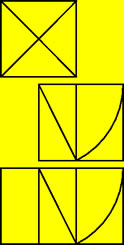 Za koren iz dva velja pravilo:	a	pravokotnik, ki mu odrežem največji možni kvadrat, kar pa ostane, je 			(matematično) podoben pravokotnik	b	pravokotnik, ki ga razpolovim pravokotno na daljšo stranico, kar pa 		ostane je (matematično) podoben pravokotnik	c	da lahko dam pravokotniku ob daljšo stranico kvadrat z dolžino te stranice, in 		ko ta postopek dovolj dolgo ponavljam, dobim njegov zadovoljiv približek	č	da lahko dam pravokotniku ob daljšo stranico skladen pravokotnik 			enakih lastnosti, novi pravokotnik bo (matematično) podoben začetnemuZaporedje, ki ga uporabljamo za iskanje aritmetičnih približkov zlatega reza je:	a	1,2,3,5,8,13,21,34,...	b	1,2,5,12,29,...	c	1,3,4,7,11,18,29,...	č	1,3,7,17,41,...Zaporedje, ki ga uporabljamo za iskanje aritmetičnih približkov razmerja 1+√2 je:	a	an = an-1 + an-2	b	an = 2an-1 + an-2Likovno teorijo sestavljajo:	a	estetika?	b	nauk o lepem	c	umetnostna zgodovina	č	etnologijaLikovna misel obstaja:	a	samo na čutno-konkreten način	b	kot abstraktna kategorijaLikovni element nam je dostopen:	a	skozi čutno pojavnost?	b	skozi miselno konkretnost?	c	skozi materialno resničnostČlovekovo likovno delovanje je:Herbert Hoffman je v reviji Innendekoration leta 1927 zapisal, da je forma organska, utelešena reakcija neke duhovne napetosti nasproti okolju	a	projekcija v okolje	b	reakcija na okoljeČutne zaznave so glede na prostor artikulirane kot:	a	blizu	b	daleč	c	visoko	č	nizko	d	spredaj	e	zadajZačetek predelave svetlobnega vzorca v smiselno informacijo se začne:	a	v mrežnici	b	v možganih	c	v vidnem živcu	č	v zeniciV očesu je:	a	130.000.000 paličic	b	    7.000.000 čepkov	c	    7.000.000 paličic	č	130.000.000 čepkovDistalni čuti (čuti, ki delujejo na daljavo) so:	a	čut za sluh	b	čut vida	c	čut za tip	č	čut za okus	d	čut za vonjVid posreduje mnogo izkušenj drugih čutov:	a	je res	b	ni resLastnosti stvari so:Faber Birren opozarja, da lepota, harmonija, ritem, proporci, barve, oblike in prostor niso lastnosti stvari, ampak lastnosti človeškega zaznavanja. Kar zares vidimo ali kar zares obstaja v zunanja. Kar zares vidimo ali kar zares obstaja v zunanjem svetu, ni prava snov zaznavanja, ampak samo stimulacija zanj.	a	lepota	b	harmonija	c	ritem	č	barve	d	proporcije	e	oblike	f	prostorZ večdimenzionalnim prostorom se ukvarjajo:	a	vsi likovni čuti	b	samo čut za vid	c	samo čut za vid in čut za lastno teloZa čut vida so pomembni fizikalni produkti:	a	intenziteta svetlobe	b	valovne dolžine	c	frekvence nihanjaZ znaki in simboli je:	a	mnogo lažje operirati, kot s stvarmi samimi	b	mnogo težje operirati, kot s stvarmi samimiS svetlo-temnim spoznavamo predvsem:	a	oblikovnost stvari	b	oblikovnost površin	c	globino prostoraLikovna prvina, barva:	a	likovno oriše tretjo dimenzijo, ko povzroči zaznavo globine in reliefa	b	likovno oriše tretjo dimenzijo, ko povzroči zaznavo globine z različno 		svetlostjo in toplostjo	c	obrisuje predmetne in nepredmetne oblike	č	vodi pogled vzdolž poteka	d	izraža gibanje	e	zadržuje pogled	f	ustavlja gibanjeRealni prostor je:	a	čisti dimenzijski sistem	b	homogen, zvezen in neomejen	c	prostor, kjer stvari obstajajo	č	prostor, kjer živimo	d	je oblika vidnih vsebinProstor navidezno realizirajo:Velikost in oblika teles ter razdalje med njimi prostor konstituirajo (vzpostavljajo), kvalitete teles (barva, tekstura, optična tesnost...) pa prostor perceptivno realizirajo.	a	velikost	b	oddaljenost	c	kot, pod katerim vidimo predmet	č	obarvanost	d	tekstura	e	optična tesnost	f	pomen	g	gradbeni materialTopološko gibanje:	a	je gibanje / premikanje	b	je zunanji, fizični, kvantitativni vidik gibanja v prostoru	c	je gibanje / spreminjanje	č	je notranji, kvalitativni vidik gibanja po prostoru	d	pomeni premagovanje razdaljeBarva je:	a	občutek barve	b	danost	c	samo barvna snovPloskovne barve:	a	se pojavljajo na površini predmetov	b	razlikovanje med predmetom in ozadjem je izrazito	c	lahko vedno razmeroma točno postavimo v določeno razdaljo	č	predstavljajo razmeroma trden sestav z motno površino, ki ga oko čuti kot 		odpor	d	imajo lahko katerokoli orientacijo proti opazovalcu	e	nam javlja površino predmeta kot takega v njegovem podrobnem ustroju	f	so čisti barvni vtisi in se javljajo brez predmetov	g	razlikovanje med predmetom in razsvetljavo praktično ni možno	h	imajo pomene reducirane na same sebe	i	dobijo svoj značaj skozi prosojnostBarvna čistost:Znake, po katerih se loči recimo močna oranžno rumena od svetlega okra, imenujemo barvna čistost (nasičenost ali stopnja pestrosti oziroma nepestrosti; chroma, Buntheit, Reinheit). Barvna čistost se nanaša na količino pestre (kromatske) kvalitete v nekem barvnem odtenku, ki jo spremlja ustrezna količina nepestrosti (nekromatičnosti). To je torej razmerje med količino nepestrosti in količino pestrosti. 	a	je barvna kvaliteta, ki se med seboj ločuje po barvni pestrosti	b	so znaki, po katerih se ločujejo spektralno čiste barve med seboj	c	so znaki, po katerih se ločijo bela, siva ali črna med seboj	č	je funkcija barvnega tona	d	je stopnja posvetljenosti ali zatemnjenosti določenega barvnega odtenka z 		belo ali črno	e	so znaki, po katerih se loči recimo močno oranžna od svetlega okra	f	je nasičenost	g	se nanaša na količino pestre proti nepestri kvaliteti	h	se nanaša na različno svetlost spektralno čistih barv	i	razlagamo jo tako, da spektralno čisti barvi lahko poiščemo ustrezen svetlostni 		odtenek z nepestre barvne skaleBarvni krog je:	a	vodoravni prerez čez barvni prostor	b	navpični prerez čez barvni prostorAditivno mešanje je:Aditivno mešanje je direktna manipulacija, ker je manipuliran barvni dražljaj sam.	a	je direktna manipulacija, kjer je manipuliran barvni dražljaj sam	b	mešanje, ki se dogaja v območju materiala	c	se dogaja zaradi absorbcije v filtrskih plasteh	č	mešanje barvnih snovi	d	mešanje barvnih svetlobSvetlo-temni barvni kontrast je posebno očiten med (ni mišljen svetlo-temni kontrast):	a	rumeno, modro in rdečo barvo	b	belo in črno barvo	c	rumeno in vijolično barvo	č	oranžno in modro-zeleno barvo	d	barvami, ki ležijo nasproti v barvnem krogu	e	skrajno pestro in skrajno zasivljeno barvo	f	skrajno velikim in skrajno majhnim barvnim madežem	g	skrajno različnim številom ponavljanj barvnih madežev	h	dveme barvama, ki nista popolnoma komplementarniKontrast kvalitete (količine) je posebno očiten med:	a	rumeno, modro in rdečo barvo	b	belo in črno barvo	c	rumeno in vijolično barvo	č	oranžno in modro-zeleno barvo	d	barvami, ki ležijo nasproti v barvnem krogu	e	skrajno pestro in skrajno zasivljeno barvo	f	skrajno velikim in skrajno majhnim barvnim madežem	g	skrajno različnim številom ponavljanj barvnih madežev	h	dveme barvama, ki nista popolnoma komplementarniSvetlo-temni kontrast je različnost(razlikujte svetlo-temni barvni kontrast):	a	barvne pestrosti	b	absolutne barvne svetlosti	c	relativne barvne svetlosti	č	barvne čistosti	d	razmerja	e	med barvnim občutkom in dejanskim določenim odtenkom barveKontrast kvalitete (količine) je različnost:	a	barvne pestrosti	b	absolutne barvne svetlosti	c	relativne barvne svetlosti	č	barvne čistosti	d	razmerja	e	med barvnim občutkom in dejanskim določenim odtenkom barveKoren iz dva (√2) in njegovi sorodniki so:c, č, d, e, f, g, h	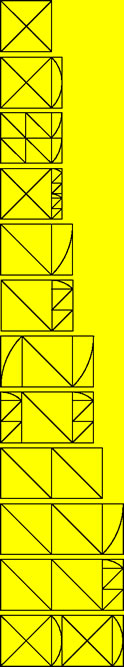 Za zlati rez velja pravilo:	a	pravokotnik, ki mu odrežem največji možni kvadrat, kar pa ostane, 	je 		(matematično) podoben pravokotnik	b	pravokotnik, ki ga razpolovim pravokotno na daljšo stranico, kar pa ostane je 		(matematično) podoben pravokotnik	c	da lahko dam pravokotniku ob daljšo stranico kvadrat z dolžino te 			stranice, in ko ta postopek dovolj dolgo ponavljam, dobim njegov 			zadovoljiv približek	č	da lahko dam pravokotniku ob daljšo stranico skladen pravokotnik enakih 		lastnosti, novi pravokotnik bo (matematično) podoben začetnemuZaporedje, ki ga uporabljamo za iskanje aritmetičnih približkov razmerja 1+√2 je:	a	1,2,3,5,8,13,21,34,...	b	1,2,5,12,29,...	c	1,3,4,7,11,18,29,...	č	1,3,7,17,41,...Zaporedje, ki ga uporabljamo za iskanje aritmetičnih približkov zlatega reza je:	a	an = an-1 + an-2	b	an = 2an-1 + an-2Likovni pojmi so:Definicija likovnega pojma mora zato zajemati tako njegovo miselno abstraktnost kot njegovo čutno konkretnost, tukaj pa seveda vsaka znanost odpove, ker je to v nasprotju z njeno naravo.	a	miselno-abstraktni	b	čutno-konkretniDa neki sporočilni tehniki priznamo status jezika, se mora členiti v:Likovni izrazni sistemi so jeziki v pravem pomenu, ker se členijo v primarni ravnini likovne sintakse in v sekundarni ravnini likovnih orisnih elementov (torej v obeh ravninah, ki jih zahtevajo lingvisti, da neki sporočilni tehniki priznajo status jezika).	a	ravni sintakse	b	ravni orisnih elementovLikovno mišljenje je:	a	produktivno mišljenje	b	naravno mišljenje	c	sploh ni mišljenjeČutne zaznave artikulitamo glede na:	a	intenzivnost	b	kvaliteto	c	prostor	č	čas	d	psihično stanje	e	zgodovinsko obdobjeČutne zaznave so glede na čas artikulirane kot:	a	danes	b	jutri	c	prej	č	zdaj	d	potemOko je:	a	integrator	b	analizator (lahko ugotovi osnovne barve, ki sestavljajo barvni odtenek)Čutne dražljaje delimo na:	a	mehanične	b	kemične	c	elektromagnetneProprioceptivni čuti (čuti, ki delujejo na bližino) so:	a	čut za tip	b	čut za okus	c	čut za vonj	č	čut za sluh	d	čut vidaDrugi čuti lahko vplivajo na zaznavanje likovnih čutov:	a	je res	b	ni resLastnosti človeškega zaznavanja so:Faber Birren opozarja, da lepota, harmonija, ritem, proporci, barve, oblike in prostor niso lastnosti stvari, ampak lastnosti človeškega zaznavanja.	a	lepota	b	harmonija	c	ritem	č	barve	d	proporcije	e	oblike	f	prostorSpektralne barve so:	a	vijolična	b	modra	c	zelena	č	rumena	d	oranžna	e	rdeča	f	rjava	g	črnaVidni aparat je sestavljen iz:	a	oči	b	možganovLikovno:Likovno torej ni in ne more biti zgolj vizualno ali otipno. Likovno sloni na vizualnem in otipnem, vendar je več, ker prenaša celostno spoznanje: nevidno postane vidno, kot je zapisal Paul Klee.	a	je več, kot vidno	b	je tudi tipno	c	prenaša celostno spoznanjeBarvnih možnosti je:	a	več kakor svetlostnih	b	manj kakor svetlostnih	c	enako kakor svetlostnihLikovna prvina, linija:	a	likovno oriše tretjo dimenzijo, ko povzroči zaznavo globine in reliefa	b	likovno oriše tretjo dimenzijo, ko povzroči zaznavo globine z različno 			svetlostjo in toplostjo	c	obrisuje predmetne in nepredmetne oblike	č	vodi pogled vzdolž poteka	d	izraža gibanje	e	zadržuje pogled	f	ustavlja gibanjeIdealni prostor je:	a	čisti dimenzijski sistem	b	homogen, zvezan in neomejen	c	prostor, kjer stvari obstajajo	č	prostor, kjer živimo	d	je oblika vidnih vsebinProstor konstituirajo (vzpostavljajo):	a	velikost	b	oddaljenost	c	kot, pod katerim vidimo predmet	č	obarvanost	d	tekstura	e	optična tesnost	f	pomen	g	gradbeni materialStrukturalno gibanje:	a	je gibanje / premikanje	b	je zunanji, fizični, kvantitativni vidik gibanja v prostoru	c	je gibanje / spreminjanje	č	je notranji, kvalitativni vidik gibanja po prostoru	d	pomeni premagovanje razdaljePrabarve so:	a	vijolično-modra	b	oranžno-rdeča	c	zelena	č	modra	d	rumena	e	rdeča	f	bela	g	črnaProstorninske barve:	a	dobijo svoj značaj skozi prosojnost	b	so v nasprotju s ploskovnimi barvamiAbsolutna barvna svetlost:	a	je barvna kvaliteta, ki se med seboj ločuje po barvni pestrosti?	b	so znaki, po katerih se ločujejo spektralno čiste barve med seboj	c	so znaki, po katerih se ločijo bela, siva ali črna med seboj	č	je funkcija barvnega tona	d	je stopnja posvetljenosti ali zatemnjenosti določenega barvnega 				odtenka z belo ali črno	e	so znaki, po katerih se loči recimo močno oranžna od svetlega okra	f	je nasičenost	g	se nanaša na količino pestre proti nepestri kvaliteti	h	se nanaša na različno svetlost spektralno čistih barv	i	razlagamo jo tako, da spektralno čisti barvi lahko poiščemo 				ustrezen svetlostni odtenek z nepestre barvne skaleBarvni rez je:	a	vodoravni prerez čez barvni prostor	b	navpični prerez čez barvni prostorSubtraktivno mešanje je:	a	je direktna manipulacija, kjer je manipuliran barvni dražljaj sam	b	mešanje, ki se dogaja v območju materiala	c	se dogaja zaradi absorbcije v filtrskih plasteh	č	mešanje barvnih snovi	d	mešanje barvnih svetlobToplo-hladni kontrast je posebno očiten med:	a	rumeno, modro in rdečo barvo	b	belo in črno barvo	c	rumeno in vijolično barvo	č	oranžno in modro-zeleno barvo	d	barvami, ki ležijo nasproti v barvnem krogu	e	skrajno pestro in skrajno zasivljeno barvo	f	skrajno velikim in skrajno majhnim barvnim madežem	g	skrajno različnim številom ponavljanj barvnih madežev	h	dveme barvama, ki nista popolnoma komplementarniSimultani kontrast je posebno očiten med:	a	rumeno, modro in rdečo barvo	b	belo in črno barvo	c	rumeno in vijolično barvo	č	oranžno in modro-zeleno barvo	d	barvami, ki ležijo nasproti v barvnem krogu	e	skrajno pestro in skrajno zasivljeno barvo	f	skrajno velikim in skrajno majhnim barvnim madežem	g	skrajno različnim številom ponavljanj barvnih madežev	h	dveme barvama, ki nista popolnoma komplementarniToplo-hladni kontrast je različnost:	a	barvne pestrosti	b	absolutne barvne svetlosti	c	relativne barvne svetlosti	č	barvne čistosti	d	razmerja	e	med barvnim občutkom in dejanskim določenim odtenkom barveSimultani kontrast je različnost:	a	barvne pestrosti	b	absolutne barvne svetlosti	c	relativne barvne svetlosti	č	barvne čistosti	d	razmerja	e	med barvnim občutkom in dejanskim določenim odtenkom barveZlati rez in njegovi sorodniki so:a, b, cZa koren iz dva (√2) velja pravilo:	a	pravokotnik, ki mu odrežem največji možni kvadrat, kar pa ostane, je 			(matematično) podoben pravokotnik	b	pravokotnik, ki ga razpolovim pravokotno na daljšo stranico, kar 			pa ostane je (matematično) podoben pravokotnik	c	da lahko dam pravokotniku ob daljšo stranico kvadrat z dolžino te 			stranice, in ko ta postopek dovolj dolgo ponavljam, dobim njegov 				zadovoljiv približek	č	da lahko dam pravokotniku ob daljšo stranico skladen pravokotnik 			enakih lastnosti, novi pravokotnik bo (matematično) podoben začetnemuZaporedje, ki ga uporabljamo za iskanje aritmetičnih približkov zlatega reza je:	a	1,2,3,5,8,13,21,34,...	b	1,2,5,12,29,...	c	1,3,4,7,11,18,29,...	č	1,3,7,17,41,...Zaporedje, ki ga uporabljamo za iskanje aritmetičnih približkov razmerja 1+√2  je:	a	an = an-1 + an-2	b	an = 2an-1 + an-2Pojem:Ker likovni teoretični pojmi niso zaprti ampak odprti, ker niso kalupi, kot bi rekel de Saussure, katerih oblike se mora likovna misel nujno oprijeti, jih moramo razumeti na pravi način, kajti: "Pojem je vendar tisto, kar posreduje med obliko in vsebino... da oblika sme biti le razvoj vsebine".	a	je opis nekega miselnega spoznanja	b	je abstraktne narave; izhaja iz dogovora	c	je le govorjena beseda	č	posreduje med obliko in vsebinoTemeljni likovni orisni elementi so:	a	oblika	b	svetlo-temno	c	barva	č	linija	d	točka	e	ploskev	f	prostor	g	volumenLikovnik likovno misli:	a	neposredno v likovnem delu, ko oblikuje likovne materiale	b	ko razmišlja v glaviČutne zaznave so glede na intenzivnost artikulirane kot:	a	šibko	b	močno	c	tiho	č	glasno	d	svetlo	e	temnoKoliko informacije daje človeku vid:	a	več kot 90%	b	več kot 70%	c	več kot 50%Ali je mrežnica naprej pomaknjeni del možganov:	a	da	b	neNa mehanične dražljaje reagirajo:Za vsako kategorijo fizikalnih dražljajev imamo enega ali več čutov. Za kemične dražljaje imamo čut za vonj in okus, za mehanične čut za sluh, čut za tip in kinestetične ter proprioceptivne čute: čut za ravnotežje s sedežem v notranjem ušesu in čut za lastno telo v koži, mišicah in notranjih organih. na elektromagnetske dražljaje pa odgovarjata čut za toploto in čut vid. 	a	čut za sluh	b	čut za tip	c	kinestatični in proprioceptivni čuti: čut za ravnotežje (v ušesu)	č	čut za lastno telo (v koži, mišicah in notranjih organih)Oko reagira že na:	a	en kvant svetlobe	b	deset kvantov svetlobe	c	sto kvantov svetlobe	č	tisoč kvantov svetlobVzorci so posledica organizatorične sposobnosti živčnega sistema samega:	a	je res	b	ni resKar obstaja v realnem svetu:	a	je snov zaznavanja	b	je le stimulacija za zaznavanje	c	je snov in stimulacija za zaznavanjeBarvni videz snovi je odvisen od dela svetlobe:	a	ki jo določena snov vpije oziroma odbije	b	ki jo določena snov vpijeLikovno ni istovetno s čutnim, vizualnim in otipnim:	a	je res	b	ni resLikovno je: Zato likovni ni in ne more biti kopija in imitacija vizualnega ampak interpretacija, iskanje miselnih in materialnih analogij k spoznavnim kategorijam, se pravi ustvarjanje takšnih likovnih znakov in simbolov, ki bodo kljub temu, da so omejeni z možnostmi materije in čutov, sposobni nositi duhovno vsebino. To pa istočasno pomeni ustvarjanje novega sveta, ki ni več naravni svet, ampak poseben človeški svet, ustvarjen po človeku in za človeka. 	a	interpretacija vidnega	b	iskanje miselnih in materialnih analogij k spoznavnim kategorijam	c	ustvarjanje takšnih likovnih znakov in simbolov, ki so sposobni 			nositi 	duhovno vsebino	č	ustvarjanje novega sveta, ki ni več naravni svet, ampak poseben 			človeški svet, ustvarjen po človeku in za človekaBarvna informacija je:	a	bogatejša kakor svetlostna	b	skromnejša kakor svetlostna	c	enakovredna svetlostniLikovni prostor je:	a	odnos med položaji teles in volumnov	b	sistem odnosov (razmerij) med rečmi	c	lupina	č	neskončna praznina	d	zgolj prazninaZ likovnimi spremenljivkami opredeljujemo:	a	temeljne likovne prvine	b	odnose med likovnimi elementi	c	lastnosti likovnih elementovPloskev s fino teksturo:	a	se nam zdi bližje od ploskve z bolj grobo teksturo	b	se nam zdi večje od ploskve z bolj grobo teksturo	c	se nam zdi bolj oddaljena od ploskve z bolj grobo teksturo	č	se nam zdi manjša od ploskve z bolj grobo teksturoRazdaljo in velikost:Vedeti pa moramo, da se razdalja loči od velikosti šele s premikanjem človeka po prostoru, ko se razdalja med njim in telesi stalno spreminja.	a	ločimo z gibanjem	b	razlikujemo s pogledom iz enega samega mesta	c	pojmujemo kot enoOsnovne barve so (po Küppersu):Princip, kako deluje oko. V levem pravokotniku vidimo očesne potenciale sposobnosti zaznavanja barv, ki jih imenujemo prabarve. V desnem pravokotniku pa vidimo delne količine osnovnih barv, ki so tako nastale. (R - rumena, M - magenta rdeča, C - cian modra, V - vijolično modra, Z - zelena, O - oranžno rdeča, B - bela, Č - črna) 	a	vijolično-modra	b	oranžno-rdeča	c	zelena	č	cian modra	d	rumena	e	magenta rdeča	f	bela	g	črnaPrabarve so:Prabarve imenujemo tri osnovne sposobnosti zaznavanja barv. To so: vijolično modra prabarva, zelena prabarva in oranžno rdeča prabarva.	a	osnovne sposobnosti barvnega zaznavanja	b	osnovne barveBarvni ton:Barvni ton:Znake, po katerih se ločijo rumena, rdeča in modra, imenujemo barvni ton (vrsta pestrosti ali kromatičnost; hue, Buntton, Buntwert). Barvni ton je prava barvna kvaliteta, značilnost, ki barve med seboj ločuje po pestrosti. To je razmerje delnih količin pestrih osnovnih barv. Razmerje delnih količin nepestrih barv bele in črne so nepestri barvni odtenki. 	a	je barvna kvaliteta, ki se med seboj ločuje po barvni pestrosti?	b	so znaki, po katerih se ločujejo spektralno čiste barve med seboj	c	so znaki, po katerih se ločijo bela, siva ali črna med seboj	č	je funkcija barvnega tona	d	je stopnja posvetljenosti ali zatemnjenosti določenega barvnega 				odtenka z belo ali črno	e	so znaki, po katerih se loči recimo močno oranžna od svetlega okra	f	je nasičenost	g	se nanaša na količino pestre proti nepestri kvaliteti	h	se nanaša na različno svetlost spektralno čistih barv	i	razlagamo jo tako, da spektralno čisti barvi lahko poiščemo ustrezen 			svetlostni odtenek z nepestre barvne skaleV barvnem krogu primerjamo:	a	barvni ton	b	barvno čistost	c	barvno svetlostBarvna čistost:Znake, po katerih se loči recimo močna oranžno rumena od svetlega okra, imenujemo barvna čistost (nasičenost ali stopnja pestrosti oziroma nepestrosti; chroma, Buntheit, Reinheit). Barvna čistost se nanaša na količino pestre (kromatske) kvalitete v nekem barvnem odtenku, ki jo spremlja ustrezna količina nepestrosti (nekromatičnosti). To je torej razmerje med količino nepestrosti in količino pestrosti. Barvna svetlost: Specifična barvna svetlost:Znake, po katerih se ločijo svetle barve od temnih, imenujemo barvna svetlost (value). Absolutna barvna svetlost: Čiste barve so različno svetle in vsaki lahko poiščemo ustrezen svetlostni, tonski odtenek nepestrih barv. Relativna barvna svetlost: Vsak barvni odtenek lahko osvetlimo ali zatemnimo z dodajanjem bele ali črne. Takšne barvne odtenke imenujemo svetlostne tone ali valerje. O svetlostnem tonu govorimo v kontekstu, v katerem je primarno likovno izrazilo likovni element svetlotemno, na primer v renesančnem in baročnem slikarstvu ... (tonsko slikarstvo). O valerju pa govorimo v kontekstu, v katerem je primarno likovno izrazno sredstvo BARVA. V barvnem krogu vidimo odtenke:	a	enake relativne barvne svetlosti	b	enake barvne čistosti	c	enakega barvnega tona	č	enake pestrostiKontrast barvnega tona je posebno očiten med:	a	rumeno, modro in rdečo barvo	b	belo in črno barvo	c	rumeno in vijolično barvo	č	oranžno in modro-zeleno barvo	d	barvami, ki ležijo nasproti v barvnem krogu	e	skrajno pestro in skrajno zasivljeno barvo	f	skrajno velikim in skrajno majhnim barvnim madežem	g	skrajno različnim številom ponavljanj barvnih madežev	h	dveme barvama, ki nista popolnoma komplementarniKomplementarni kontrast je posebno očiten med:	a	rumeno, modro in rdečo barvo	b	belo in črno barvo	c	rumeno in vijolično barvo	č	oranžno in modro-zeleno barvo	d	barvami, ki ležijo nasproti v barvnem krogu	e	skrajno pestro in skrajno zasivljeno barvo	f	skrajno velikim in skrajno majhnim barvnim madežem	g	skrajno različnim številom ponavljanj barvnih madežev	h	dveme barvama, ki nista popolnoma komplementarniKontrast barvnega tona je različnost:Kontrast barvnega tona je po barvni sistematiki hkrati različnost barvnega tona, nepestrosti in absolutne barvne svetlosti. 	a	barvne pestrosti	b	absolutne barvne svetlosti	c	relativne barvne svetlosti	č	barvne čistosti	d	razmerja	e	med barvnim občutkom in dejanskim določenim odtenkom barveKomplementarni kontrast je različnost:	a	barvne pestrosti	b	absolutne barvne svetlosti	c	relativne barvne svetlosti	č	barvne čistosti	d	razmerja	e	med barvnim občutkom in dejanskim določenim odtenkom barveKontrast kvalitete je različnost:	a	barvne pestrosti	b	absolutne barvne svetlosti	c	relativne barvne svetlosti	č	barvne čistosti	d	razmerja	e	med barvnim občutkom in dejanskim določenim odtenkom barveKoren iz dva (√2) in njegovi sorodniki so:c, č, d, e, f, g, h	Za zlati rez velja pravilo:	a	pravokotnik, ki mu odrežem največji možni kvadrat, kar pa ostane, je 		(matematično) podoben pravokotnik		To je takšen, ki ima enaka razmerja med stanicami. Izkaže se, da je to možno le v 		pravokotniku s stranicami v razmerju zlatega reza, torej v zlatem pravokotniku. 	b	pravokotnik, ki ga razpolovim pravokotno na daljšo stranico, kar pa ostane je 		(matematično) podoben pravokotnik		Tej zahtevi ustreza pravokotnik z razmerjem stranic 1 proti diagonali kvadrata s 			stranico 1, torej z razmerjem stranic 1 : √2. 	c	da lahko dam pravokotniku ob daljšo stranico kvadrat z dolžino te 			stranice, in ko ta postopek dovolj dolgo ponavljam, dobim njegov 			zadovoljiv približek		Njegova lastnost pa je, da zaporedje zdeljencev (kvocientov) sosednjih števil limitira k 		vrednosti zlatega reza, ki jo imenujemo Θ	č	da lahko dam pravokotniku ob daljšo stranico skladen pravokotnik 			enakih lastnosti, novi pravokotnik bo (matematično) podoben začetnemu		V drugem primeru pa bi lahko dokazal, da stalno ponavljam en sam člen, torej enoto. Zaporedje, ki ga uporabljamo za iskanje aritmetičnih približkov razmerja 1+√2 je:	a	1,2,3,5,8,13,21,34,...	zlati rez	b	1,2,5,12,29,...		√2	c	1,3,4,7,11,18,29,...	zlati rez	č	1,3,7,17,41,...		√2Zaporedje, ki ga uporabljamo za iskanje aritmetičnih približkov zlatega reza je:	a	an = an-1 + an-2		zlati rez	b	an = 2an-1 + an-2	√2